             Thank you for assisting us with the patient movement process.  Movement requirements listed below are mandatory.  All steps must be completed before we can gain final approval by our Flight Surgeon. For any further guidance; phone numbers and organizational email boxes are listed at the end of this document.  **Please complete for patient and any individuals traveling with patientPlease explain any “Yes” answers below:__________________________________________________________________________________________________________________________________________________________________________________________________________________________________________  Initial			                 Task		         Description  Initial		                              Task		          DescriptionCHECKLIST COMPLETED BY/DATE:____________________________________________________________________________________________________________________________________________________________COVID-19 SCREENYesNoAny current signs/symptoms of Covid-19 or viral type illness? i.e. cough, fatigue, feverCurrent Covid-19 test results?History of positive infection of Covid-19?Any quarantine for Covid-19 in past 30 days?Documentation of recovery within past 30 days?Documentation of immunization completed?  List date completed belowIs the individual familiar with how to self-monitor and what actions to take if he/she develops COVID-19 symptoms or contracts COVID-19?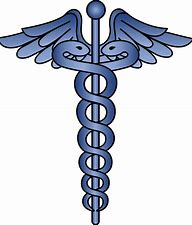 Eligibility & Accepting ProviderAll patients must meet eligibility requirements and have confirmation of an accepting provider at the destination facility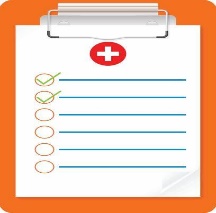 Contact numbersPlease include contact numbers and/or email information for provider, case manager, and current inpatient unit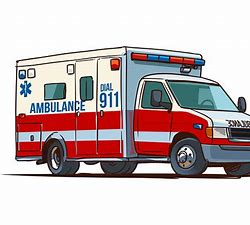 Tricare or DHA AuthorizationsTricare and/or DHA Authorizations are required for both inpatient care and ground transportation at patient’s origin and destination**Note: Exceptions include complimentary EMS services at your location and/or military locations with EMS capability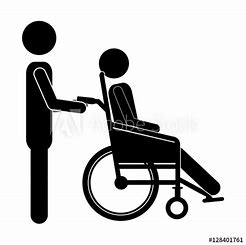 Non-medical attendant (NMA)Please provide name, DOB, and weight of any NMA who will be moving with patient (final approval by TPMRC-A Flight Surgeon)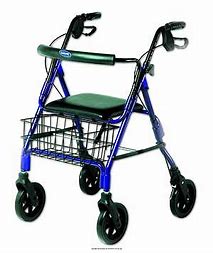 Additional Medical equipmentAny medical equipment to accompany patient, such as; personal wheelchair, pulmonary vest, walker.  All items require written specifications to include dimensions (height, width) and weight of item(s)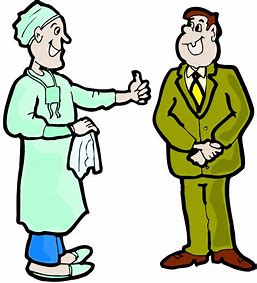 Discharge orders or AF 3899Provider discharge orders or a Trac2es AF3899 (MIL form) which includes the signature/date of provider who is authorizing patient movement & MD orders.  Please fax or email to org box listed below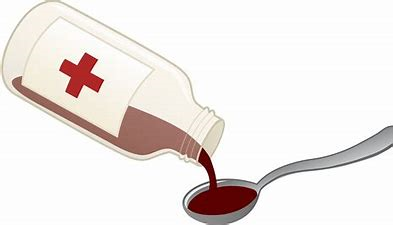 MedicationsMedication supply for 2-3 days, and medical records should accompany patient to aircraft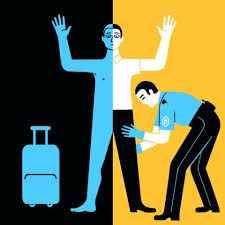 Anti-Hijacking or Flight SafetyAll patients, NMAs, luggage and carry-ons will be anti-hijacked to prevent the onload of weapons, explosives, lighters, matches, sharps or any other item which could be a potential threat to personnel and/or aircraft.  *For reference please review AFI 48-307 v1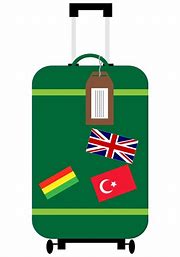 LuggageAllowance of one suitcase and one carry-on (i.e. purse, backpack) for patient and each NMA.  Limit of 30 pounds for each suitcase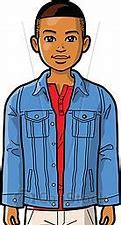 ApparelFor all patients and NMAs, please ensure proper apparel for flight.  Closed-toe shoes required for safety. High heels, flip-flops or platform shoes prohibited.  Sweater or jacket recommended **Please verify with TPMRC-A for Mental Health patient requirements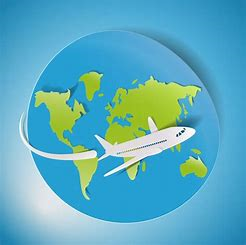 FlightOnce the patient is assigned a date/time and airfield for the flight we will call the official POC approximately 24 hours prior and one-hour prior to aircraft arrival on the day of mission.